НАПОЛЬНЫЙ АВТОМАТИЧЕСКИЙ  СЕНСОРНЫЙ ДИСПЕНСЕР  ДЛЯ ДЕЗИНФЕКЦИИ РУК, РЕЦИРКУЛЯТОР ВОЗДУХА И ИЗМЕРЕНИЯ ТЕМПЕРАТУРЫ ТЕЛА «СЫВЛАХ-3»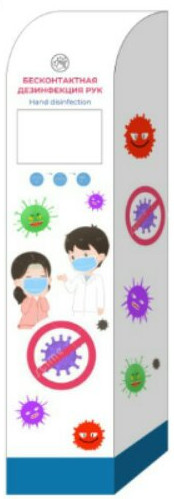 Напольный автоматический сенсорный диспенсер предназначен для экономичного дозирования антисептического средства для мест с большим потоком людей, где необходима быстрая дезинфекция рук, препятствующая заражению кишечными, воздушно-капельными, контактными бактериальными. вирусными грибковыми инфекционными заболеваниями, обеззараживания воздуха помещений в отсутствие и в присутствии людей, с помощью обеззараживания воздушного потока в процессе его принудительной циркуляции через корпус, внутри которого размещены бактерицидные лампы и автоматического измерения температуры тела со световой индикацией о превышении температуры тела выше 37,3 градуса.  Преимущества автоматического диспенсера, это экономия – не расходуются полотенца и салфетки, вода; простота в эксплуатации – достаточно просто разместить руки в нише; максимальная сохранность гигиеничности процесса обработки рук; безопасность – применяемые средства смертельны для патогенных вирусов и бактерий и безопасны для человека.Технические характеристики: Диспансера:    - напряжение питания 220В 50Гц;- объём антисептика на одно распыление 0,4-1мл;- интервал между распылениями 0,5-1с;- объём резервуара жидкости 10л;- количество распылений 10000-15000;- световая индикация готовности;- характеристики дезинфицирующего состава: любой, кроме гелеобразных;- сенсор – инфракрасный бесконтактный. Дистанция срабатывания 8-12см под устройством.Рециркулятора:- площадь помещения : 200 м2- мощность УФ-ламп: три по 15 Вт- производительность: 80 м3/час- количество вентиляторов: два- тип: закрытый- уровень шума: 60 дБ- срок службы ламп: 9000 чИзмерителя температуры:- предел измерения – 32 – 40 О С;- чувствительность – до 0,6м;- порог срабатывания датчика температуры – 37,3 ОС. - температурный режим эксплуатации: +5 до +40ºС;- относительная влажность от 30 до 80%;- габаритные размеры 300х300х1200мм;- масса 21кг;- необходимая площадь для установки 0,5м2.Корпус металлический, антивандальный.Диспенсер устанавливается в любом закрытом помещении: школы, ВУЗы, больницы, офисные помещения, детские дошкольные учреждения, спортивные залы, магазины, различные производства (должны отсутствовать пыль и агрессивные газы) и т.д.